Resource consumption week 1: The patterns of wealth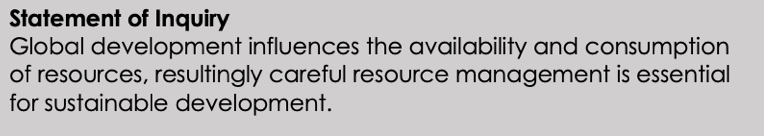 How: Map/ Data response….Inquiry Question 1: Where in the world is the wealth?Open up the map here: http://esriurl.com/enviroGeoinquiry13Explore the map and use it to answer the following questions: Which regions of the world earn the highest annual salaries?What are some of the top earning countries? Are there any surprises?  Step: In the Details pane, click the ‘Show Contents Of Map’ button. Point to the Gross National Income By Country, 2014 layer, and click the Show Table button.Step: In the table, click the Gross National Income Per Capita, PPP column header and sort descending. What countries have the top five highest gross national income (GNI) earnings in the table? What are the lowest GNI earning countries? (Hint: In the same column, sort ascending.) Inquiry Question 2: What are the negative effects of high or low wages?What environmental issues have you heard about that one of the high-earning countries named in question 3 faces?What environmental issues have you heard about in the low-earning countries? Inquiry Question 3: Who leaves the lights on?Step: Click the checkbox to the left of the layer named, Energy Use By Country, 2010. Per capita, what countries consume the most energy?What are life expectancy and adult literacy like in low-energy-consuming countries? Inquiry Question 4: What does human quality of life look like in different countries?Info: The Human Development Index (HDI) combines several country statistics to monitor progress toward improving quality of human life- GNI, adult literacy and life expectancy.Step: Turn off all selected layers, and turn on the Human Development Index By Country, 1980-2010 Time Series layer. Notice a new time slider bar appears at the bottom of the map.What areas of the world have made improvements? What do you think has contributed to this growth? Inquiry Question 5: How do earnings and energy consumption vary with human development?How does GNI relate to HDI countries pre-2010? How does GNI relate in countries with high HDI after 2010? Does greater energy usage result in a greater increase in industrial production? 
Guidance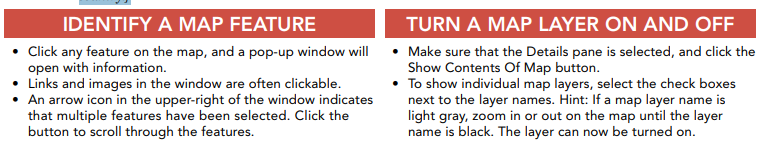 